Conditions générales de vente des services ABC NATUR’O - CGV​ARTICLE 1: DISPOSITIONS GÉNÉRALESLa lecture et l’acceptation des conditions générales de vente sont une obligation avant toute réservation de prestations de services.Les présentes conditions générales de vente s’appliquent, sans restriction ni réserve à toutes les prestations proposées par Audrey Brulard ChevrierVous certifiez avoir pris connaissance des présentes conditions générales de vente avant d’avoir effectué une commande / réservation.En passant commande / réservation, vous acceptez les présentes conditions générales de vente sans restriction ni réserve. La réservation entraîne votre adhésion sans réserve aux présentes conditions générales de vente.Audrey Brulard Chevrier se réserve le droit de modifier ou adapter à tout moment les présentes conditions générales de vente. En cas de modification, les conditions générales de vente applicables sont celles en vigueur à la date du paiement de la réservation / commande.ARTICLE 2: DESCRIPTION DES PRESTATIONSLes présentes conditions générales de vente de services s’appliquent, sans restriction ni réserve à l’ensemble des prestations proposées par Audrey Brulard Chevrier: consultations de conseil en naturopathie, nutrition et micronutrition au cabinet, à domicile ou à distance et les prestations sur mesure (conférences, ateliers, prestations en entreprise).​ARTICLE 3: PRISE DE RENDEZ-VOUSLe client/la cliente, peut réserver un rendez-vous pour une prestation sur le site internet, via une plateforme de RDV en ligne, par téléphone ou par email. Pour réserver une ou plusieurs prestations, il/elle doit suivre le processus suivant :
Choix de la prestation valant acceptation du prix
Choix de la date et de l’heure​Acceptation des CGV et prise de connaissance des mentions légales​Communication des coordonnées de contact (nom, prénom, téléphone, adresse e-mail)
Un message de confirmation du rendez-vous est envoyé ensuite par email, SMS ou via la plateforme de prise de RDV.ARTICLE 4: PRIX, MODALITÉS ET MOYENS DE PAIEMENT​​Les prix:Les prix sur le site et la plateforme de RDV en ligne sont indiqués en Euros (TVA non applicable – article 293 B du CGI).Pour les prestations sur mesure un devis sera transmis au client avec le prix et le détail de/des prestation(s).Audrey Brulard Chevrier s’accorde le droit de modifier ses tarifs à tout moment et sans préavis. Toutefois, elle s’engage à facturer les prestations aux tarifs en vigueur au moment de la réservation / commande. ​Les moyens de paiement autorisés:Espèces, Chèque.Les modalités de paiement:Le paiement est dû à l'avance pour les consultations en ligne. ​​Le paiement est dû sur place le jour des consultations physiques. ​​Pour les prestations sur mesure (ateliers, conférences, prestations en entreprises) les modalités de paiement seront renseignés sur le devis ou à défaut seront dues le dernier jour de la prestation.​ARTICLE 5: DROIT DE RÉSERVE​​Audrey Brulard Chevrier se réserve le droit de suspendre ou d’annuler toute exécution d’une réservation / commande, quel que soit sa nature et son niveau d’exécution, en cas de défaut de paiement ou de litige de paiement. La réservation / commande sera automatiquement annulée.Audrey Brulard Chevrier se réserve le droit de refuser d’effectuer une autre consultation avec un(e) client/ cliente avec qui il y aurait eu un défaut de paiement ou un client/cliente ayant déjà demandé un remboursement d’une précédente consultation.Audrey Brulard Chevrier se réserve le droit de refuser d’effectuer une consultation si elle estime que le motif de consultation n’est pas dans son domaine de compétences ou si le comportement du client/cliente n’est pas adapté au bon déroulement de la prestation. ​​ARTICLE 6: REPORT, MODIFICATION OU ANNULATION D’UN RENDEZ-VOUS​​Un rendez-vous peut être reporté ou annulé sans coût supplémentaire en prévenant au moins 24h à l’avance Audrey Brulard Chevrier par mail ou par téléphone. A défaut du respect de ce délai la consultation est due.En cas de non présentation physique le jour de la prestation la consultation est due. En cas de non connexion à une consultation à distance du fait du client/cliente la consultation est due. ARTICLE 7: DROIT DE RÉTRACTATION​​Conformément à l’article L. 121-21 du Code de la consommation, « le consommateur dispose d’un délai de quatorze jours francs pour exercer son droit de rétractation sans avoir à justifier de motifs ni à payer de pénalités, à l’exception, le cas échéant, des frais de retour ».Le délai de rétractation court à compter du paiement en ligne de la consultation. La rétractation se fait par le biais d’une demande par email à envoyer à Audrey Brulard Chevrier. Les sommes versées seront intégralement remboursées.Conformément à l’article L 121-21-8 du Code de la Consommation, « le droit de rétractation ne peut être exercé pour les contrats de fourniture de services pleinement exécutés avant la fin du délai de rétractation et dont l’exécution a commencé après accord préalable express du consommateur et renoncement express à son droit de rétractation ». Ainsi, si la consultation s’effectue dans les 14 jours suivant le paiement de la consultation, vous renoncez expressément à votre droit de rétractation. ​​ARTICLE 8: RESPONSABILITÉ​​Les conseils proposés par Audrey Brulard Chevrier ne sont pas voués à remplacer une prise en charge médicale. Ils n’ont aucune visée médicale ni thérapeutique, et ne sont pas assimilables aux actes réservés aux professions de santé réglementées par le Code de la Santé Publique. Les conseils et recommandations donnés par Audrey Brulard Chevrier ne remplacent en aucun cas un avis médical. Un avis médical est recommandé avant toute consultation.Audrey Brulard Chevrier ne donnera jamais de diagnostic, ne demandera jamais l’arrêt d’un traitement médical (ces actes étant réservés aux médecins) et ne pourra pas être tenue responsable des décisions du client. La Naturopathie est une approche complémentaire qui ne remplace en aucun cas la médecine allopathique. Audrey Brulard Chevrier demande expressément à son client de se référer à son médecin traitant en cas de modification ou d’interruption de son traitement médical. De la même façon, il est impératif de consulter son médecin traitant en cas de problème de santé afin qu’il puisse poser un diagnostic et effectuer des examens si nécessaires.Audrey Brulard Chevrier décline toutes responsabilités quant aux possibles mauvais suivis de conseils, mauvaises interprétations, interactions et conséquences des conseils donnés.De la même façon, Audrey Brulard Chevrier ne sera pas tenue responsable du fait que les conseils personnalisés et recommandations donnés ne sont pas efficaces. Toute personne réagissant différemment, aucune garantie ne peut être donnée quant aux résultats.ARTICLE 9: JURIDICTION COMPETENTE ET DROIT APPLICABLELes présentes Conditions Générales de Vente sont soumises au droit français. Pour toute réclamation, merci de contacter Audrey Brulard Chevrier par mail.Avant toute action en justice et "conformément aux articles L612-1 et R.616-1 du code de la consommation, nous proposons un dispositif de médiation de la consommation. L'entité de médiation retenue est : CNPM-MEDIATION DE LA CONSOMMATION. En cas de litige, vous pouvez déposer votre réclamation sur son site https://cnpm-mediation-consommation.eu ou par voie postale en écrivant à CNPM-MEDIATION-CONSOMMATION - 27 avenue de la libération - 42400 Saint-Chamond"Il s’agit donc d’une alternative à l’action judiciaire souvent longue et coûteuseTous les litiges qui n’auraient pas fait l’objet d’un règlement à l’amiable ou par médiation seront soumis aux tribunaux compétents d’Annecy.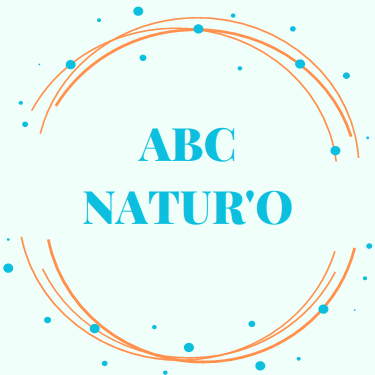 